YEAR END JOURNALSOverviewAt the year end, the process is such that when the system is available again (currently Tues 4th August), the defaults for creating journals would have moved to the new financial year. Any journals created normally will default to P1, 20/21.In order to be able to post journals into the old year, special journal formats have been created to allow this.FormatsThese are the formats:GLJNLPY	Prior Year Journal			Creates journal in prior year, period 13GLJNLRPY	Reversing Prior Year Journal	Creates journal in P13, reverses in P1 20/21 JNLPAYPY	Prior Year Payroll Journal		Creates PY ledger journal in prior year, P13JNLPAYRV	Reversing Prior Year Payroll Jnl	Creates PY Jnl in P13, reverses in P1 20/21Access to FormatsCertain roles need to have access to these formats. These roles are:Access would be given temporarily until 12th August when access would revert back to normal.TimetableUsers with profiles above will be able to post prior year journals until 5pm on 12th August.3rd Aug to 5pm 12th Aug: 		All Profiles above5pm 12th Aug to 5pm 21st Aug:	UOE.FINANCIAL_ACCOUNTANT & UOE.RESEARCH_PROJECTS_ETLFrom 5pm 21st Aug:			UOE.FINANCIAL_ACCOUNTANT onlyTemplatesTwo templates are used:Master GJ Prior Year Batch Upload Journal.csvMaster PY Batch Upload Journal.csvUploading in CIAnywhereThe year end is set up so that all journals are uploaded rather than manually entered and they use the 2 template files. The type of journal is determined from the defaults that are entered.These can be run via the GL Officer role in CIAnywhere:First upload the journal file to the cloud in your $USRAREA folderSearch on Server Folders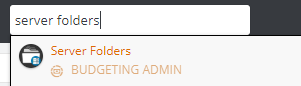 Then on $USRAREA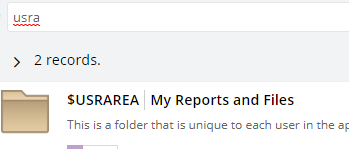 Highlight the folder and Open Folder button and Add file from local drive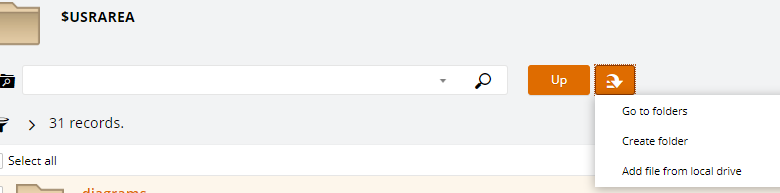 And upload the journal template to this folder.To run the process in the GL Officer role in CIAnywhere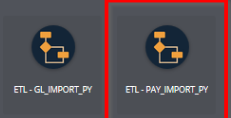 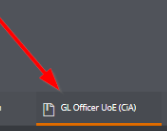 There is a separate ETL for GL journals and Payroll journalsAfter clicking in either the GL_IMPORT_PY or PAY_IMPORT_PY icon, select Edit at the top right of the screen to get the selection screen up:.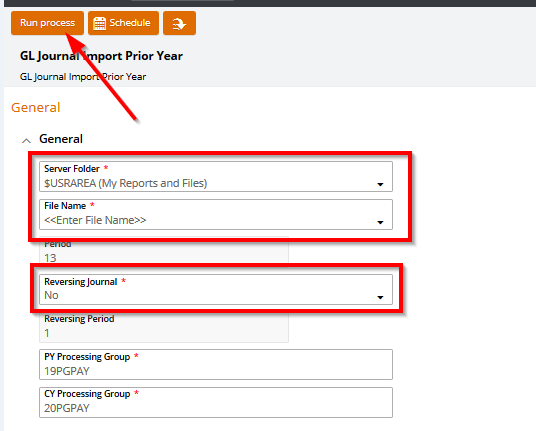 The Server Folder should default to $USRAREAUnder the File Name box, you can select the drop down and you should see the file in your User Area folder that you want to upload.Under the Reversing Journal box, if No is selected, the journal will just post to P13If Yes is selected, the journal will post to P13 & reverse in P1 20/21Nothing else needs to be changed.Click SaveRun Process to upload.Once uploaded, go to Data Entry as normal to attach backing evidence and then Submit for Approval.Current ProfileSecurity CategoryNoteUOE.FIN_ACCT_CASH_OPSFIN_CASHAll Finance to have access per TanyaUOE.FINANCIAL_ACCOUNTANTFINACPAYAll Finance to have access per TanyaUOE.FPR_COREFPRCOREAll Finance to have access per TanyaUOE.FPR_CORE_BUDGET_ADMINFPRBUDADAll Finance to have access per TanyaUOE.MANAGEMENT_ACCOUNTANTMGTACCTAll Finance to have access per TanyaUOE.RESEARCH_FINANCE_MGTRESPAY/RESPAYRPer Bernie/MarkUOE.RESEARCH_PROJECTS_ETL$DEFAULTHas access automaticallyUOE.RESEARCH_SYSADMIN$DEFAULTHas access automatically